Приложение 2к постановлению Главы города Костромы от 15 декабря 2021 года № 144Границы территории, в пределах которых проводятся общественные обсуждения по проекту межевания территории на пересечении улицы Мира и улицы Фестивальной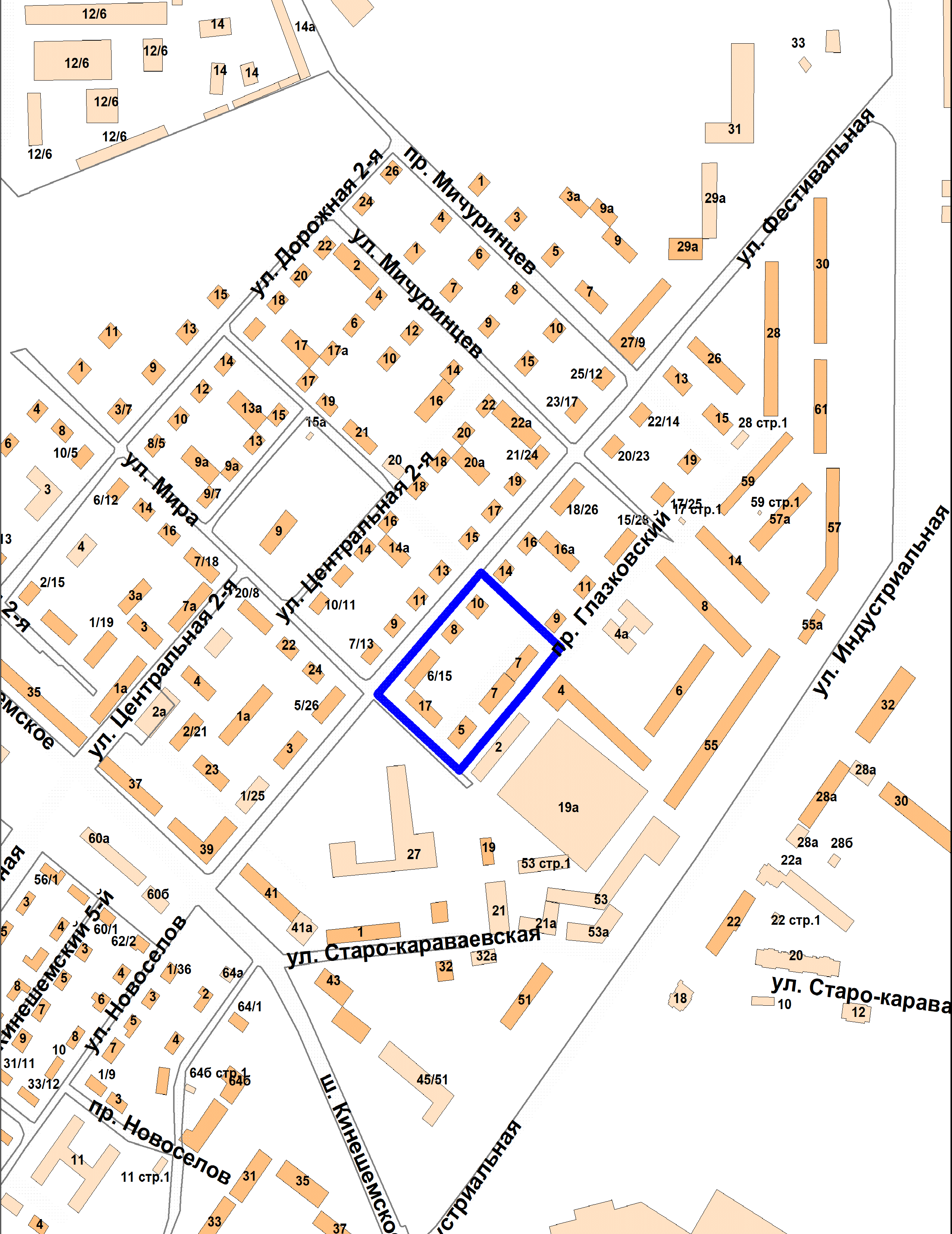 